Estado de Santa Catarina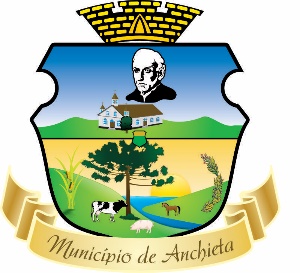 Prefeitura Municipal de AnchietaPROGRAMA DE INCENTIVO DIRETO – PID Comunicado nº 002, março de 2023.A Comissão Especial nomeada pelo Decreto Municipal nº 117/2020 de 15 de julho de 2020, torna público, a relação dos agricultores contemplados no Programa de Incentivo Direto - PID, instituído pela Lei Municipal nº 2.350 de 28 de dezembro de 2017, que protocolaram pedido junto a Secretaria de Agricultura, entre o dia 01 de março a 31 de março de 2023:O(a) agricultor que discordar do valor do subsídio poderá solicitar revisão à Comissão Municipal em até 48 horas desta publicação, por meio de documento, justificando as razões para a revisão.A comissão municipal analisará a solicitação e publicará o resultado dos recursos apresentados em até 48 (quarenta e oito horas) no mural da Secretaria Municipal de Agricultura e na página na internet da Prefeitura Municipal.Qualquer pessoa poderá impugnar a concessão do subsídio junto à Secretaria Municipal de Agricultura, mediante apresentação de documento por escrito, justificando as razões e os elementos comprobatórios.Anchieta – SC, 01 de março de 2023.George Luiz TeixeiraRuan Carlos Assolini CrestaniRafael Ferreira da Silva NºNOMEENDEREÇO(COMUNIDADE)VALOR01LEOCIR ANTONIO TORTELLISÃO MARCOS157,5702MARCOS ANTONIO TORTELLISÃO MARCOS 1151,5903CLAUDIO SERGIO SOSTERVARGEM BONITA884,9104GILMAR SANTINSALETE811,1805GERONIMO WOLFARTSÃO DOMINGOS472,7606FABIO JUNIOR MEZZAROBA SALETE472,7607BRUNO L. BUCHISÃO PEDRO 339,4208ANTONIO JANDIR JUNGES PRATELEIRA678,8309TERCILIO MAGOGA SÃO ROQUE 678,8310CLARICE DA SILVA MARTINSCORDILHEIRA339,4211MARCIO JOSE DE VARGAS SÃO PAULO472,7612MARISTELA BULIGONSÃO ROQUE884,9113DARCI JAIME DEBORTOLLISETE DE SETEMBO472,7614RUDINEIA MONDINISÃO LUIZ 1357,6615VALDECIR ALVES REISPRATELEIRA339,4216GILMAR CHINI SALETE884,9117LAUDENYR DE CESARECAFÉ FILHO 1357,6618MOACIR CATANEOPRATELEIRA 454,5719VALTER ZANGALLISALETE1018,2520JULIANO LUIZ ROSSATTOSÃO PAULO 767,7621GELSON ANTONIO BIONDOGAUCHA1357,6622PEDRO REIS KOVALSKIAPARECIDA1151,5923IDEMAR JULIANISÃO MARCOS 1018,2524LUIZ R. LIBERALESSOSALETE1151,5925GILLIARD GROSBELLICAFÉ FILHO1357,6626IRNO PEDRO GHENO CORDILHEIRA1357,6627PEDRO FIOREZEPRATELEIRA1357,6628ANTONIO GOMESPRIMAVERA472,7629JOSIMAR GOMES PRIMAVERA 339,4230OLICE DELAISETE DE SETEMBRO 884,9131ROQUE DENICOLSALETE884,9132ELOIR DONADELOCORDILHEIRA 1357,6633OSMAR CARNEIROPRIMAVERA1018,2534ROSANE GOFFISÃO DIMAS 606,1035LEOZIR DE LARA PRIMAVERA311,1436JOÃO PAULO PAVANSÃO PAULO1357,6637ANTENOR LUIZ PERINPRATELEIRA1151,5938CLEANTINO GROSBELLICAFÉ FILHO339,4239LEANDRO LUIZ BRASSIANINOVA SEARA 339,4240MARCOS PROCKNOWSÃO JOSÉ339,4241NELSON LANGESÃO CRISTÓVÃO 1018,2442VANDERLEI PERINSÃO PAULO 678,8343DEORGENES DALMOROSÃO PAULO 1018,2544LUCIANA ERCEGO GUARDA SÃO DIMAS 606,1045MARLI CRESTANISÃO MARCOS 1151,5946EDEMAR PANDOLFOSETE DE SETEMBRO339,4247HENRIQUE SANTA CATARINA SÃO PAULO1018,2548ANERI GASPARETTOCORDILHEIRA 555,6149MARCELINO ULIANA GAUCHA 1357,6650PAULINO DEROSSISÃO DOMINGOS 586,9651VILMAR GUTHSÃO LUIZ1357,6652VALTER DA SILVA MARTINS CAFÉ FILHO 1493,4253CARLOS WATTESÃO MARCOS 1357,6654CLEBER EVANDRO CAVASINISÃO PAULO ALTO1018,2555ARMELINDO PERINSÃO PAULO 472,7656VALDECIR SANTO BARONIMEDIANEIRA 1357,6657VALDENIR ANTONIO BARONIMEDIANEIRA1357,6658CLAUDINEI L. MOLOSSISÃO PAULO678,8359ADRIANO ANTONIO FIOREZEPRATELEIRA884,9160MOACIR BULEGON SÃO ROQUE 737,3961ARCELI DE OLIVEIRA APARECIDA 472,7662DARCI SCORTEGAGNASÃO ROQUE 1151,5963AIRTON DALBERTOSALETE454,5764JOSÉ SCAPIN DURIGONGAUCHA 1357,6665MARCIO BARP SÃO PEDRO 1151,5966MAICO JONE DE SOUZA SALETE606,1067MARGARIDA M. DE SOUZAGAUCHA606,1068ADEMILSON KOVALSKI APARECIDA 339,4269ENIO ANTONIO PESSETOSALETE1151,5970EDEVANDRO BREZOLIN GAIOLA 236,3871JOVANI ROSSATOSÃO MARCOS339,4272SIDINEI DA COSTA APARECIDA 1357,6673IVANIR FORGIARINISÃO LUIZ 1120,0274ADELFO PULGA CAFÉ FILHO 1413,42TOTAL62958,05